ПРЕСС-РЕЛИЗВ Иркутской области медицинские работники начали получать специальную социальную выплатуОтделение Социального фонда России по Иркутской области перечислило первые специальные социальные выплаты медицинским работникам, установленные правительством с января этого года. На данный момент средства перечислены 132 работникам 8 медицинских организаций на общую сумму почти 1,2 млн руб. Сведения от медорганизаций продолжают поступать в ОСФР по Иркутской области. В целом по стране на данный момент средства перечислены 2,5 тыс. работникам на общую сумму 21,4 млн рублей. «Работа по начислению выплат медикам только началась. По мере поступления реестров работников из медицинских организаций специалисты Социального фонда начисляют выплату и перечисляют медицинским работникам средства. Поддержку получат все, кому положена выплата. Самостоятельно обращаться в фонд, подавать заявления или справки не требуется. Территориальные отделения Социального фонда перечисляют деньги в течение 7 рабочих дней после того, как медицинская организация представляет в фонд реестр работников. Средства переводятся на счет, реквизиты которого Социальному фонду также представляет медорганизация», - отметил председатель Социального фонда России Сергей Чирков.Напомним, новая выплата полагается медикам первичного звена здравоохранения, центральных районных, районных и участковых больниц, а также работникам станций и отделений скорой помощи. Размер выплаты варьируется от 4,5 тыс. до 18,5 тыс. рублей в зависимости от категории специалиста и вида организации.Социальный фонд России выступает оператором выплаты. Средства перечисляются на основании данных из медицинских организаций. По итогам каждого месяца медицинские учреждения формируют электронный реестр работников, имеющих право на получение специальных социальных выплат, и передают эту информацию Социальному фонду. В реестре наряду со сведениями о работнике также указывается сумма назначаемой выплаты и данные, по которым она рассчитана.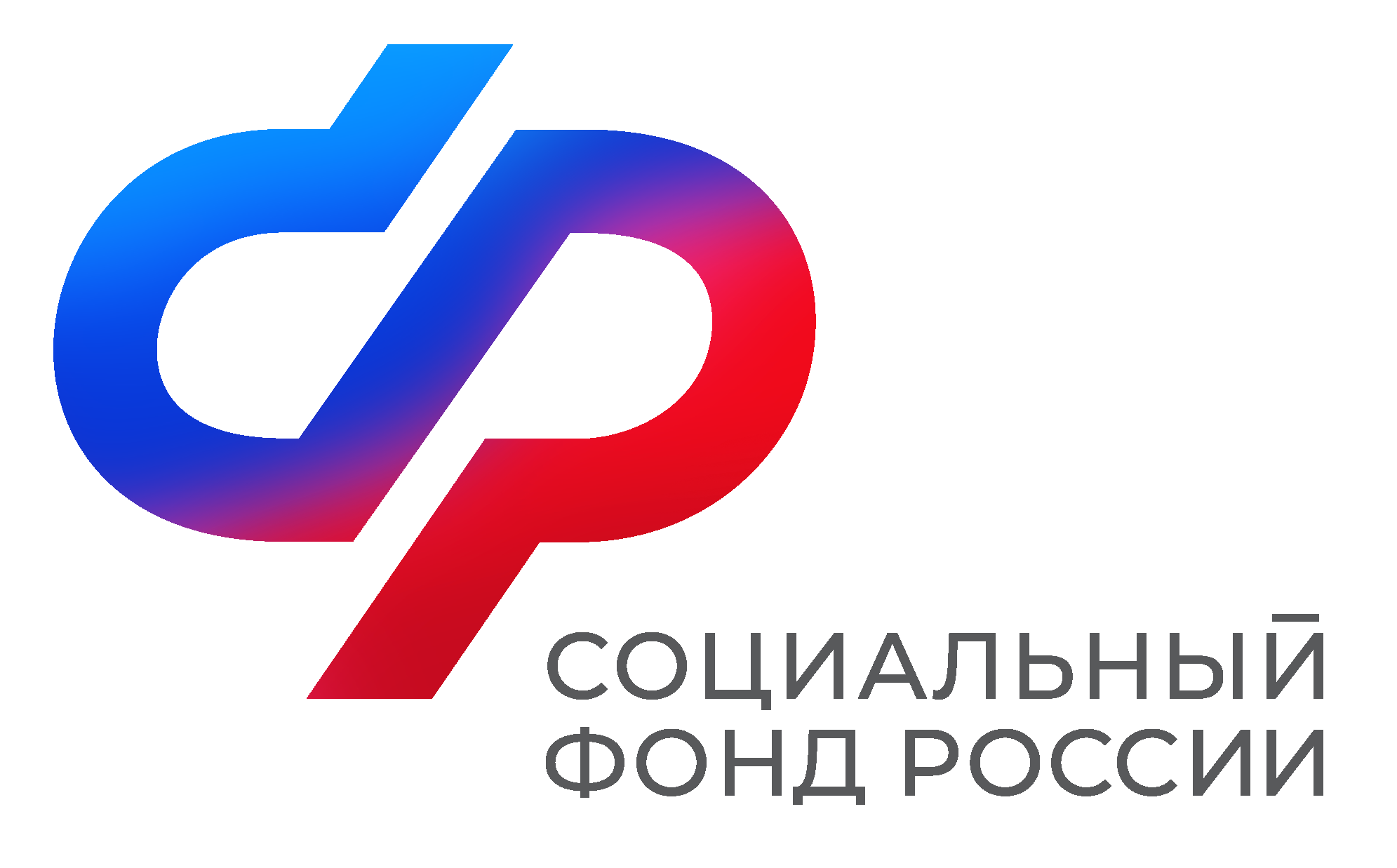 Отделение Социального фонда Россиипо Иркутской областиПРЕСС-СЛУЖБАОТДЕЛЕНИЯ СФР ПО ИРКУТСКОЙ ОБЛАСТИТелефон: 268-418vk.com/sfr.irkutskok.ru/sfr.irkutskt.me/sfr_irkutsk